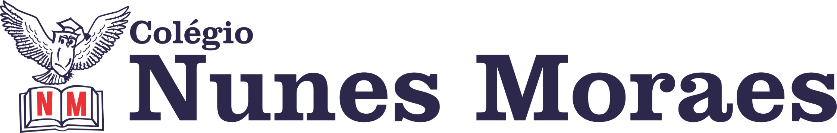 Estamos felizes de ver todo o seu esforço.Vamos juntos para mais uma semana?1ª aula: 7:20h às 8:15h – INGLÊS – PROFESSOR: CARLOS ANJO1º passo: Assistir a videoaula sobre o capítulo 5, p.43, questões de interpretação textual;	Link do vídeo: https://youtu.be/950IRA-pjuA2º passo: Resolver as questões 4 a 6, p.43; 3º passo: Assistir ao vídeo explicativo da atividade de casa (homework);	Link do vídeo: https://youtu.be/yOzsdWwK0sADurante a resolução dessas questões o professor Carlos Anjo vai tirar dúvidas no WhatsApp (9.92745798)Faça foto das atividades que você realizou e envie para o meu número privado.Essa atividade será pontuada para nota2ª aula: 8:15h às 9:10h – CIÊNCIAS– PROFESSORA:  RAFAELLA CHAVES1º passo: Atividade de casa: Explore seus conhecimentos, páginas 95 e 96 questões 7 e 8.  2º passo: Assistir a vídeo aula no link: https://drive.google.com/file/d/1dr7HR7ctwm2Ta4chHmfC4jkJAfSuqhq/view 3º passo: Atividade de sala – SAS/Agora é com você p. 92, questões 1 a 2.                  Explore seus conhecimentos/ SAS – questão 9, página 96.ESTAREI DISPONÍVEL NO WHATSAPP PARA TIRAR SUAS DÚVIDAS. 4º passo: Atividade de casa: Suplementar, página 73, questões 3 e 4.  Durante a resolução dessas questões a professora Rafaella vai tirar dúvidas no WhatsApp (9.9205-7894)Faça foto das atividades que você realizou e envie para o meu número privado.Essa atividade será pontuada para nota.Intervalo: 9:10h às 9:45h3ª aula: 9:45h às 10:40 h – HISTÓRIA – PROFESSORA:  ANDREÂNGELA COSTA1º passo: Enviem as fotos com as resoluções da atividades pós aula para o número privado da profª Andreângela. Atividades Suplementares, página(s): 90 – q. 4 e 5. (discursivas) 2º passo: Correção das questões indicadas no 1º passo. Será disponibilizada no grupo do WhatsApp da turma. 3º passo: Assistir a videoaula. Acesse o link a seguir. https://drive.google.com/file/d/1O-ZPlU9VXM3o_9AQZkThsi2pEByr9Bq-/view?usp=drive_web4º passo: Leitura do texto da página 73 a 76.5º passo: Responder as questões da(s) página(s) 90 e 91 (7 e 9) no livro ATIVIDADES SUPLEMENTARES. 6º passo: Correção das questões indicadas no 5º passo. Será disponibilizada no grupo do WhatsApp da turma.7º passo: Atividade a ser realizada pós-aula: resolução das questões da(s) página(s) 82 e 83, no livro SAS. Questões 1 e 5.OBS: atenção ao fato de pedir que você explique o erro das afirmações que você assinalou como falsas.Durante a resolução dessas questões a professora Andreângela vai tirar dúvidas no WhatsApp (9.9274-3469)Faça foto das atividades que você realizou e envie para o meu número privado.Essa atividade será pontuada para nota.4ª aula: 10:40h às 11:35h - GEOGRAFIA – PROFESSOR: ALISON ALMEIDA1º passo: Faça a leitura das páginas 79(SAS).2º passo: Assista a vídeo aula: https://www.youtube.com/watch?v=TecuHIb_LU8&feature=youtu.be3º passo: Faça os exercícios-Página: 71 (SAS) Questão: 01, 02 e 03O Link com a correção dessa atividade será disponibilizada no decorrer da aula.4º passo: Atividade de Casa – Página 72 (SAS) Questão: 01 e 02A correção dessa atividade será disponibilizada na próxima aula.IMPORTANTE: Só consulte o link da correção após você fazer atividade com seu conhecimento.Durante a resolução dessas questões o professor Alison vai tirar dúvidas no WhatsApp (9.9107-4898)Faça foto das atividades que você realizou e envie para o meu número privado.Essa atividade será pontuada para nota.Concluímos mais um dia de estudos. Parabéns pela sua dedicação!DIA 12 DE MAIO DE 2020 – 6º ANO – TURMA A